Kontrol listesinde kullanılan kısaltmalar:S: Sorulmadı	U: Uygun	UD: Uygun değil		BS: Bulgu seviyesi	#: Standart bulgu numarasıNot: Bu kontrol listesinde UO-OPS-ORG-# tipi standart bulgu numarası kullanılır.Denetleme İle İlgili BilgilerDenetleme İle İlgili BilgilerGörev Onayı Tarih ve SayısıDenetlenen İşletmenin UnvanıDenetlemeyi GerçekleştirenDenetleme TarihiDenetleme YeriDenetleme TürüDenetleme HeyetiDenetleme HeyetiUnvanAdı SoyadıGörüşülen KişilerGörüşülen KişilerUnvanAdı Soyadı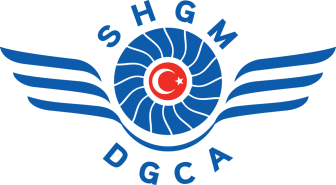 SHY-147 Ürün Denetlemesi Temel teorik kursu DENETLEME FORMUFORM NOSHY-147 Ürün Denetlemesi Temel teorik kursu DENETLEME FORMUYAYIM TARİHİSHY-147 Ürün Denetlemesi Temel teorik kursu DENETLEME FORMUREVİZYON NONOREF.KONUDEĞERLENDİRMEDEĞERLENDİRMEDEĞERLENDİRMEDEĞERLENDİRMEAÇIKLAMANOREF.KONUSUU/DB/SAÇIKLAMA1SHT-66 Ek-1Temel Bilgi Gereklilikleri kapsamında Kategori A, B1, B2, B3 ve C Hava Aracı Bakım Lisansına ilişkin Bilgi Seviyeleri SHT-66’ da tanımlandığı şekilde MTOE’de tanımlanmış mı ve uygulaması SHT-66’ya göre mi yapılıyor?2SHT-66 Ek-1Hava aracı bakım lisansı için her bir kategori veya alt kategori sorumluluklarına göre SHT-66’da tanımlanan Kategorilere göre modül sorumlulukları tablosuna göre mi sınıflandırılmış? 3SHT-66 Ek-1Tüm modüller için gerekli olan Ders müfredatları SHT-66 talimatına göre mi düzenlenmiş?4SHT-147Modül Ders saatleri SHT-147 prosedürünü uygun olarak hazırlanmış sınıflarda mı gerçekleştiriliyor?5SHT-147IR 147.A.100SHT-147 standardı kapsamında Temel Eğitim yetkisine sahip veya sahip olmak isteyen eğitim kuruluşu derslerin yapacağı uygun bir  tesise sahip mi?6SHT-147IR 147.A.105SHT-147 standardı kapsamında  Temel Eğitim yetkisine sahip veya sahip olmak isteyen eğitim kuruluşunun vereceği derslere uygun olarak istihdam etmiş olduğu yetkili eğitimci(ler) mevcut mu?7IR 147.A.110Eğitim alacak olan teknisyen adaylarının SHT-147 standardına göre tüm kayıtları mevcut mu?8SHT-147IR 147.A.105SHT-147 standardı kapsamında Eğitim sırasında kullanılacak olan gerekli eğitim materyalleri mevcut mu? (AMM, IPC, Güncel Dokumanlar v.s.)9SHT-147 IR 147.A.140BEKAD prosedürlerine uygun olarak temel eğitim sınavları gerçekleştirilebiliyor mu?10SHT-147 IR 147.A.135SHT-147 İmtiyazlarına uygun olarak temel eğitim sınavları gerçekleştirilebiliyor mu?11SHT-147 IR 147.A.200Bilgi eğitimi, ders müfredatları SHT-66’da belirtildiği şekilde bir kategori veya alt kategorideki hava aracı bakım lisansına ilişkin konuları içeriyor mu?12SHT-147 AMC 147.A.200(g)Temel eğitim kurslarının süresi SHT-147 Talimatın Ek-1.D’ye uygun olarak yapılıyor mu?13SHT-147AMC 147.A.200Bir eğitim saati, herhangi bir ara/mola olmadan 60 dakika olarak mı gerçekleştiriliyor?Tespit Edilen Bulgular ve düşüncelerİşletme temsilcilerinin tespit edilen bulguları kabul edip etmediği